Publicado en Mexico el 29/09/2021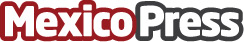 Construyendo un futuro digital en Dahua Technology Partner Day 2021Dahua Technology, un proveedor de servicios y soluciones inteligentes de IoT centrado en video líder en el mundo, celebrará su segundo Dahua Technology Partner Day en línea del 13 al 14 de octubre con el tema "Construyendo un futuro digital"Datos de contacto:Carlos Soto 5532322068Nota de prensa publicada en: https://www.mexicopress.com.mx/construyendo-un-futuro-digital-en-dahua Categorías: Nacional Hardware E-Commerce Ciberseguridad http://www.mexicopress.com.mx